КГУ « Соколовская средняя школа». Кызылжарский район. СКО.Учитель химии и биологииБрюхова О.И.Химия 9 класс.Модульный урок «Углерод. Оксиды углерода».Номеручебногоэлемента    Учебный материал с указанием заданийУправление обучениемУЭ-0Интегрирующая цель: изучить особенности строения, применение аллотропных модификаций углерода, химические свойства углерода как окислителя и восстановителя, строение и свойства оксидов углерода.Запиши тему урока в тетрадьУЭ-1выполнениетестовыхзаданийЦель: определить исходный уровень знаний о строении атома углерода, валентности и степени окисления, нахождения в природе.Выполни тестовые задания, пользуясь периодической системой хим. элементов Д.И. Менделеева.                      Задание 1.1.Углерод  в периодической системе хим. элементов Д.И. Менделеева находится во 1.втором периоде и 3 группе 2. втором периоде и 4группе3.втором периоде и 5 группе 4.третьем периоде и 4группе2.Строение внешнего электронного слоя атома углерода        1.2s22p1     2. 2s22p2     3. 2s22p3     4. 3s23p23.Максимальная валентность углерода в соединениях равна         1.двум      2.трём      3.четырём        4.пяти4.Углерод в соединениях проявляет степень окисления    1.+4,+1,-3     2.+4, 0, -2     3. +4, +2, 0, -4        4.+6, -2, +45.Углерод является   1.металлом    2.переходным элементом    3.неметаллом6.Углерод в свободном состоянии является типичным         1.окислителем             2.восстановителем7.В природе углерод входит в состав      1.карбонатов     2.угля, нефти    3.природного газа     4.всех перечисленных8.Установить соответствие:  Оксиды                историческое          степень окисления  углерода                название                углерода  1. СО2                А. угарный газ             А.  +2  2  СО                 Б.углекислый газ         Б.  +4Работай самостоятельно.В тетради запиши номер вопроса, поставь – и номер ответа.Задание оценивается в 8 баллов. За каждый правильный ответ 1 балл.Ответы получи у учителя.Запомни правильные ответы на тестовые задания, с которыми ты не справился. При выполнении домашнего задания повтори этот материал.УЭ-2Изучениенового материалаАллотропия углерода.Цель: самостоятельно изучить материал об особенностях строения аллотропных модификациях углерода, определить различия в их физических свойствах, выяснить область применения.1.Прочитай текст §  , рассмотри рисунок2.Прочитай дополнительный материал.   Фуллерены, в отличии от алмаза, графита, кумулена, имеют молекулярное строение с чётным числом томов углерода. Самая маленькая молекула фуллерена состоит из 60 атомов углерода, а самая большая – из 1020. Их молекулы имеют сферическую форму и состоят из пяти- и шестиугольников, как футбольный мяч. Фуллерены обнаружены в природе в минерале шунгит, который используется для улучшения качества питьевой воды.В . Японские учёные обнаружили на стенках прибора, в котором проводили синтез фуллерена, наночастицы углерода (1 нанометр=10-9м, отсюда и произошло название «нанотехнолгии», которые осуществляются на молекулярном уровне). Это полые трубки, стенки которых состоят из нескольких слоёв атомов углерода. Они закрыты крышкой – фрагментами структуры фуллерена. Учёные предполагают, что их можно использовать, как сверхпроводники.         Материалы на основе графита.Пенографит высокопористый материал, не подвергается коррозии и применяется в качестве уплотнителя, где из-за высокой температуры нельзя использовать резину или металлы. Стеклоуглерод - продукт нагревания углерода и органических полимеров, стоек к действию кислот и щелочей, не уступает в этом свойстве платине. Пирографит – высокопрочный графит, получаемый при уплотнении природного графита, на его основе изготавливают искусственные клапаны сердца. Углеродное волокно получают пиролизом полимерных нитей или тканей, добавляют в пластики для придания им прочности и электропроводности.3.Выполни лабораторный опыт  «Адсорбционные свойства угля»: в пробирку помести одну таблетку активированного угля, прилей 2 мл воды и добавь 1 каплю лакмуса. Почему исчезает окраска индикатора? В каком случае больным назначают активированный уголь?  Задание 2.  Заполни сравнительную таблицу                                                                  «Аллотропные модификации углерода».Задание 3. Зачерти логическую схему или кластер «Применение углерода». Сделай презентацию своей схемы в группе, которая и выставит тебе баллы (максимально 4 балла).Работай самостоятельно,кратко запиши в тетради информацию, которая тебя удивила, перескажи её дома своим родителям.Ответы на вопросы лабораторной работы обсуди в группеПеречерти таблицу в тетрадь, заполни её, старайся не пользоваться учебником.Проверь заполнение таблицы у своего соседа.Результаты сравни с устными ответами.Задание оценивается в 6баллов (за каждый правильный ответ в колонке-0,5 б).Выполняй в тетради.УЭ -3Изучениенового материалаХимические свойства углерода.Цель: изучить особенности химических свойств углерода как окислителя и восстановителя, закрепить навыки расстановки коэффициентов методом электронного баланса.1.По материалу §   подготовь, предварительно согласовав с соседом, выступление по одной из тем: 1.«Химические свойства углерода как восстановителя» 2.«Химические свойства углерода как окислителя».Задание 4. Впиши  в квадраты отсутствующие формулы веществ с необходимыми индексами и коэффициентами:                     +                                                                                                     +                    	+	+                         ++	+Запиши в тетрадь уравнения реакций, подтверждающие восстановительные и окислительные свойства углерода.Свои ответы сравни с ответами на доске.Задание оценивается в 5 баллов, за каждое правильно записанное уравнение реакции 1 балл.УЭ-4Изучениенового материала                 Оксиды углерода.Цель - самостоятельно изучить особенности строения оксидов углерода, определить различия в их физических и химических свойствах.1.Изучи материал §   Задание 5.     Заполни сравнительную таблицу                        «Оксиды углерода».Правильность заполнения таблицы проверь в группе, проведи взаимооценивание. (за каждый правильный ответ в колонке-0,5 б).УЭ-5обобщениеновогоматериалаЦель – обобщить и систематизировать знания об углероде и его оксидах.Задание 6. Зарисуй логическую схему «Аллотропные модификации углерода». Сделай презентацию своей схемы в группе, которая и выставит тебе баллы (максимально 2 балла).Задание 7.  «Магические кольца» Впиши в кольца отсутствующие формулы веществ с необходимыми индексами и коэффициентами.Задание 8.  Допиши уравнение реакции.  Диоксид углерода используют в огнетушителях – «пенных» и «углекислотных». Струя пены, которую подгоняет газ, образующийся по уравнению реакции (закончи его), быстро справляется с любым пожаром: Na2CO3 + H2SO4  _____ + _____ + _____. 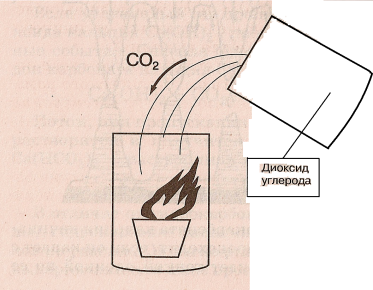 Схему зарисуй в тетради.Уравнения реакции запишив тетради.Задание оценивается в 2 балла.Задание оценивается в 2 балла.Подведение итоговЦель – определить уровень усвоения знаний по теме «Углерод. Оксиды углерода».                            Лист контроляКритерии оценки:30-35 баллов-оценка 525-29 баллов-оценка 424-18 балов-оценка 3меньше 18 баллов-оценка 2.